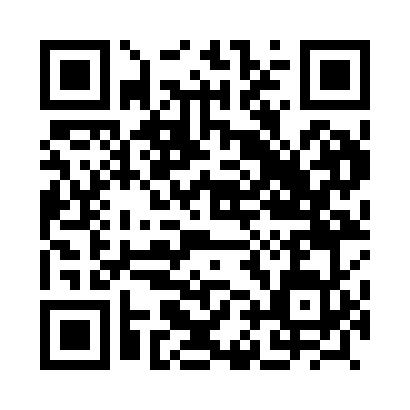 Prayer times for Zuri, PakistanMon 1 Jul 2024 - Wed 31 Jul 2024High Latitude Method: Angle Based RulePrayer Calculation Method: University of Islamic SciencesAsar Calculation Method: ShafiPrayer times provided by https://www.salahtimes.comDateDayFajrSunriseDhuhrAsrMaghribIsha1Mon3:014:5012:063:567:239:122Tue3:024:5012:073:567:239:113Wed3:024:5112:073:567:239:114Thu3:034:5112:073:567:239:115Fri3:044:5212:073:577:229:106Sat3:054:5212:073:577:229:107Sun3:054:5312:073:577:229:098Mon3:064:5312:083:577:229:099Tue3:074:5412:083:577:219:0810Wed3:084:5512:083:577:219:0811Thu3:094:5512:083:577:219:0712Fri3:104:5612:083:577:209:0613Sat3:114:5612:083:577:209:0614Sun3:124:5712:083:577:209:0515Mon3:134:5812:093:577:199:0416Tue3:134:5812:093:587:199:0317Wed3:154:5912:093:587:189:0218Thu3:165:0012:093:587:179:0119Fri3:175:0012:093:587:179:0120Sat3:185:0112:093:577:169:0021Sun3:195:0212:093:577:168:5922Mon3:205:0312:093:577:158:5823Tue3:215:0312:093:577:148:5724Wed3:225:0412:093:577:148:5525Thu3:235:0512:093:577:138:5426Fri3:245:0612:093:577:128:5327Sat3:255:0612:093:577:118:5228Sun3:265:0712:093:577:118:5129Mon3:285:0812:093:577:108:5030Tue3:295:0912:093:567:098:4831Wed3:305:0912:093:567:088:47